КЛИНИЧКИ ЦЕНТАР ВОЈВОДИНЕ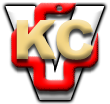 Ул. Хајдук Вељкова бр. 1Нови СадКОНКУРСНА ДОКУМЕНТАЦИЈАОТВОРЕНИ ПОСТУПАКБРОЈ 180-13-ОНови Сад, 2013.САДРЖАЈ1. ОПШТИ ПОДАЦИ О НАБАВЦИ	32. ПОДАЦИ О ПРЕДМЕТУ ЈАВНЕ НАБАВКЕ	33. ВРСТА, ТЕХНИЧКЕ КАРАКТЕРИСТИКЕ (СПЕЦИФИКАЦИЈЕ), КВАЛИТЕТ, КОЛИЧИНА И ОПИС ДОБАРА	44. УСЛОВИ ЗА УЧЕШЋЕ У ПОСТУПКУ ЈАВНЕ НАБАВКЕ ИЗ ЧЛ. 75. И 76. ЗАКОНА И УПУТСТВО КАКО СЕ ДОКАЗУЈЕ ИСПУЊЕНОСТ ТИХ УСЛОВА..........85. УПУТСТВО ПОНУЂАЧИМА КАКО ДА САЧИНЕ ПОНУДУ	126. МОДЕЛ УГОВОРА ЗА ЈАВНУ НАБАВКУ 180-13-О	157.РАЗРАДА КРИТЕРИЈУМА ПО ПОЗИВУ ЗА ПОДНОШЕЊЕ ПОНУДА БРОЈ          180-13-О................................................................................................................................	188. ОБРАЗАЦ СТРУКТУРЕ ПОНУЂЕНЕ ЦЕНЕ	199. ОБРАЗАЦ ТРОШКОВА ПРИПРЕМЕ ПОНУДЕ	209. ИЗЈАВА О НЕЗАВИСНОЈ ПОНУДИ	21ОПШТИ ПОДАЦИ О ПОНУЂАЧУ ИЗ ГРУПЕ ПОНУЂАЧА	23ОПШТИ ПОДАЦИ О НАБАВЦИПОДАЦИ О ПРЕДМЕТУ ЈАВНЕ НАБАВКЕ   Јавна набавка је обликована по партијама:УСЛОВИ ЗА УЧЕШЋЕ У ПОСТУПКУ ЈАВНЕ НАБАВКЕ ИЗ ЧЛ. 75. И 76. ЗАКОНА И УПУТСТВО КАКО СЕ ДОКАЗУЈЕ ИСПУЊЕНОСТ ТИХ УСЛОВАИспуњеност обавезних услова за учешће у поступку јавне набавке, правно лице, физичко лице и предузетник као понуђач, или подносилац пријаве, доказује достављањем следећих доказа:Докази из тачака 2, 3 и 4. не могу бити старији од два месеца пре отварања понуда.Доказ из тачке 3. мора бити издат након објављивања позива за подношење понуда, односно слања позива за подношење понуда.Ако је за извршење дела јавне набавке чија вредност не прелази 10% укупне вредности јавне набавке потребно испунити обавезан услов из члана 75. став 1. тачка 5) овог закона понуђач може доказати испуњеност тог услова преко подизвођача којем је поверио извршење тог дела набавке.Понуђач, односно добављач у потпуности одговара наручиоцу за извршење обавеза из поступка јавне набавке, односно за извршење уговорних обавеза.Уколико понуду доставља група понуђача, сваки понуђач мора да испуни обавезне услове из тачке 1 до 4, а додатне услове испуњавају заједно.Услов из члана 75. став 1. тачка 5) овог закона дужан је да испуни понуђач из групе понуђача којем је поверено извршење дела набавке за који је неопходна испуњеност тог услова.Понуђачи који поднесу заједничку понуду одговарају неограничено солидарно према наручиоцу.Наручилац тражи од чланова групе понуђача да у понудама наведу имена и одговарајуће професионалне квалификације лица која ће бити одговорна за извршење уговора.Понуђач није дужан да доставља доказе који су јавно доступни на интернет страницама надлежних органа. Понуђач теба да наведе који су то докази. УПУТСТВО ПОНУЂАЧИМА КАКО ДА САЧИНЕ ПОНУДУПонуда се саставља на српском језику, ћириличним или латиничним писмом. Понуда се попуњава помоћу писаће машине, рачунара или хемијске оловке (штампаним словима, на обрацима који су саставни део конкурсне документације)У року за подношење понуде понуђач може да измени или допуни своју понуду, на начин  за подношење понуда, који је одређен у конкурсној документацији. Понуђач своју понуду може и да опозове, упућивањем писаног обавештења (преко писарнице Клиничког центра Војводине, ул. Хајдук Вељкова бр. 1, Нови Сад, путем факса: 021/487-22-32 или електронске поште: tender@kcv.rs) или лично, уз писано овлашћење фирме која је понуду поднела.Понуђач који је самостално поднео понуду не може истовремено да учествује у заједничкој понуди, нити да учествује у више заједничких понуда;Саставни део заједничке понуде је споразум којим се понуђачи из групе међусобно и према наручиоцу обавезују на извршење јавне набавке, а који обавезно садржи податке о:члану групе који ће бити носилац посла, односно који ће поднети понуду и који ће заступати групу понуђача пред наручиоцем;понуђачу који ће у име групе понуђача потписати уговор;понуђачу који ће у име групе понуђача дати средство обезбеђења;понуђачу који ће издати рачун;рачуну на који ће бити извршено плаћање;обавезама сваког од понуђача из групе понуђача за извршење уговора.Наручилац захтева да  испорука буде сукцесивна, по захтеву Наручиоца, а рок испоруке да не буде дужи од 7 дана од дана захтева Наручиоца. Рок одложеног плаћања је 120 дана, од дана испоруке.Понуђач цену треба да изрази у динарима (РСД). Цена у понуди се наводи и изражава према oбрасцу понуде.Понуђач је дужан да уз понуду достави регистровану бланко меницу и менично овлашћење за озбиљност понуде, попуњено на износ од 10% од укупне вредности понуде без ПДВ-а, којим понуђачи обезбеђују испуњење својих обавеза у поступку јавне набавке. Понуђач који је изабран као најповољнији је дужан да, приликом потписивања уговора, достави и регистровану бланко меницу и менично овлашћење за извршење уговорне обавезе попуњенo на износ од 10% од укупне вредности понуде без ПДВ-а, које су наплативе у случајевима предвиђеним конкурсном документацијом, тј. у случају да изабрани понуђач не испуњава своје обавезе из уговора. Наручилац захтева да понуђач, који је добио негативну референцу за предмет јавне набавке који није истоврсан предмету ОВЕ јавне набавке, достави меницу за испуњења уговорних обавеза, попуњену на износ 15% од понуђене цене без ПДВ-а.Понуђач је дужан да достави  фотокопију интернет странице Народне банке Србије на којој су објављени подаци о регистрацији  предметне менице,  као доказ да је меница  евидентирана у Регистру  меница и овлашћења, а у складу са Законом о платном промету („Сл. Лист СРЈ“, бр. 3/2002 и 5/2003 и „Сл. Гласник Републике Србије“, бр. 43/2004, 62/2006, 111/2009 и 31/2011) и Одлуком о ближим условима, садржини и начину вођења регистра меница и овлашћења ( „Сл. Гласник Републике Србије“, број 56/2011).Средство обезбеђења траје најмање онолико колико траје рок за испуњење обавезе понуђача која је предмет обезбеђења.Средство обезбеђења не може се вратити понуђачу пре истека рока трајања.У случају договореног авансног плаћања наручилац не може да исплати ниједан износ пре него што прими тражено средство обезбеђења за повраћај авансног плаћања.Понуђач може у писаном облику (захтев се предаје на писарници Клиничког центра Војводине, ул. Хајдук Вељкова бр. 1, Нови Сад, путем факса: 021/487-22-32 или електронске поште: tender@kcv.rs) тражити додатне информације или појашњења у вези са припремањем понуде (Напомена: комуникација у поступку јавне набавке се врши на начин одређен чланом 20. Закона о ЈН).Наручилац ће захтевати евентуална додатна објашњења од понуђача после отварања понуда у писаној форми, а евентуалну контролу код понуђача, односно његовог подизвођача, вршити у договору са њим.Захтев у погледу додатног обезбеђења испуњења уговорних обавеза уколико предмет јавне набавке није истоврсан предмету за који је понуђач добио негативну референцу, а његова вредност не може бити већа од 15% од понуђене цене.Најповољнији понуђач ће бити изабран применом критеријума . Уколико Наручилац применом критеријума најаниже понуђене цене добије две или више понуда са једнаким бројем пондера, изабраће се она понуда оног понуђача који има највећу остварену нето добит у 2012. години.Понуђач или кандидат је дужан да при састављању своје понуде наведе да је поштовао обавезе које произилазе из важећих прописа о заштити на раду, запошљавању и условима рада, заштити животне средине, као и да гарантује да је ималац права интелектуалне својине;Накнаду за коришћење патената, као и одговорност за повреду заштићених права интелектуалне својине трећих лица сноси понуђач.Понуђач који сматра да је дошло до повреде прописа у поступку јавне набавке може да поднесе Захтев за заштиту права на начин и у року предвиђеним члановима 138.-167. Закона о јавним набавкама. Подносилац захтева за заштиту права је дужан да уплати таксу у износу од 15.000 динара у поступку по жалби на закључак Управе за јавне набавке из члана 83. Закона o ЈН.40.000 динара у поступку јавне набавке мале вредности и преговарачком поступку без објављивања позива за подношење понуда;80.000 динара ако се захтев за заштиту права подноси пре отварања понуда или ако процењена вредност јавне набавке, односно понуђена цена понуђача којем је додељен уговор није већа од 80.000.000 динара;0,1% процењене вредности јавне набавке, односно понуђене цене понуђача којем је додељен уговор, ако је та вредност већа од 80.000.000 динара.тако што се уплатница попуњава следећим подацима:сврха плаћања: Републичка административна такса, за јавну набавку ... (број или друга ознака конкретне јавне набавке), корисник (прималац): Буџет Републике Србије; шифра плаћања: 153; бр. жиро рачуна: 840-742221843-57; број модела 97;позив на број: 50-016. Уговор ће бити закључен по истеку рока за подношење захтева за заштиту права из члана 149. Закона o јавним набавкама, односно у случају из члана 112. став 2. истог Закона., наручилац може и пре истека рока за подношење захтева за заштиту права закључити уговор о јавној набавци, ако је поднета само једна понуда у року од 3 дана.МОДЕЛ УГОВОРАНа основу члана 112. Закона о јавним набавкама („Службени гласник Републике Србије” бр. 124/12), а у складу са извештајем Комисије за јавну набавку и Одлуком о додели уговора, дана _______ године закључује се следећиУГОВОР О ЈАВНОЈ  НАБАВЦИ БРОЈ 180-13-ОУговорне стране: КЛИНИЧКИ ЦЕНТАР ВОЈВОДИНЕ,  ул. Хајдук Вељкова бр. 1, Нови Сад,(у даљем тексту: наручилац), кога заступа _______________________________ .____________________(назив и адреса)_____________________________,број текућег рачуна:_______________________ , (у даљем тексту: добављач), кога заступа __________________________________ .Члан 1.	Предмет овог уговора је набавка потрошног материјала за потребе Центра за судску медицину, токсикологију и молекуларну генетику у оквиру Клиничког центра Војводине, а по спроведеном отвореном поступку јавне набавке број 180-13-О, партија бр. _____ , ______________(назив партије)_________________ .Члан 2.Добављач се обавезује да наручиоцу испоручи добра која су предмет овог уговора у свему према својој понуди број __________ од ___________ године која је саставни део овог уговора.Добављач се обавезује да наручену врсту и количину добара испоручи наручиоцу у року од _____ дана од дана пријема поруџбине, и то франко магацин наручиоца, односно друго место испоруке које је наручилац навео у свом захтеву за испоруку, са обавезом истовара добара.Уз сваку испоруку добављач ће доставити отпремницу коју ће лице из члана 7. овог уговора потписати након провере да ли је врста, количина и цена испоручених добара у складу са захтевом наручиоца и добављачевом понудом, на основу чега ће се направити записник о пријему.Члан 3.Добављач се обавезује да квалитет добара која су предмет овог уговора одговара стандардима и прописима републике Србије и Европске Уније о производњи и промету добара.Добављач се обавезује да уз добра која су предмет овог уговора достави и одговарајућу документацију на српском језику која се односи на употребу, коришћење и складиштење тих добара, у којој су наведени и безбедносно-технички подаци важни за процену и отклањање ризика на раду.У случају да се на добрима која су предмет овог уговора установи било какав недостатак, добављач се обавезује да замену рекламиране количине добара изврши у најкраћем могућем року, а најкасније у року од 24 часа од дана пријема писмене рекламације наручиоца.Члан 4.Укупна цена добара која су предмет овог уговора износи _______________ динара без пореза на додату вредност, односно _______________ динара са обрачунатим порезом на додату вредност.Уговорену цену наручилац ће исплатити добављачу у року од _____ дана од дана испоруке добара и пријема исправног рачуна за испоручену количину и врсту добара.Добављач се обавезује да назив добара из рачуна и отпремнице буде идентичан називима из обрасца понуде.	Добављач се обавезује да рачун достави путем поште или преко писарнице наручиоца, адресирано: Одељење за набавке КЦВ, Служба за набавку и складиштење.Члан 5.Уколико добављач не поступи на начин или у роковима прописаним у члану 2. и 3. овог уговора наручилац има право:- да једнострано раскине овај уговор и да наплати меницу за добро извршење посла коју је добављач предао наручиоцу приликом потписивања овог уговора;- да овај уговор остави на снази и да уговорену цену умањи за 10%.Члан 6.Наручилац задржава право да у току реализације овог уговора захтева од  добављача додатне  потврде о квалитету добара која су предмет овог уговора уколико се приликом испоруке посумња у њихов квалитет, како би се утврдило да ли добра одговарају прописима о општој безбедности производа, затим прописима о здравственој исправности предмета опште употребе, као и другим важећим прописима.Члан 7. За праћење реализације техничког дела овог уговора у име наручиоца овлашћује се доц. др Игор Веселиновић.Члан 8.Уговорне стране ће споразумно решавати све спорове и разлике у тумачењу и примени овог уговора, у противном се уговара надлежност суда у Новом Саду.Члан 9.Овај уговор је сачињен у шест (6) истоветних примерака од којих Наручилац задржава четири (4), а Добављач два (2) примерка.ОБРАЗАЦ СТРУКТУРЕ ПОНУЂЕНЕ ЦЕНЕ     (са упутством о попуњавању)Напомена:Процентуално учешће (одређене врсте) трошкова се уписује када је наведени податак неопходан ради усклађивања цене током периода трајања уговора, односно оквирног споразума (учешће трошкова материјала, рада, енергената)Сматраће се да је сачињен образац структуре цене, уколико су основни елементи понуђене цене садржани у обрасцу понудеОБРАЗАЦ ТРОШКОВА ПРИПРЕМЕ ПОНУДЕУ обрасцу трошкова припреме понуде могу бити приказани трошкови израде узорка или модела, ако су израђени у складу са техничким спецификацијама наручиоца и трошкови прибављања средства обезбеђења.ИЗЈАВА О НЕЗАВИСНОЈ ПОНУДИПонуђач под пуном материјалном и кривичном одговорношћу потврђује да је понуду поднео независно, без договора са другим понуђачима или заинтересованим лицима.НАЗИВ ПОНУЂАЧА 			М.П.				ПОТПИС НАПОМЕНЕ:Понуђач доставља уколико је у Обрасцу понуде заокружио “ДА”.Образац копирати, уколико има више понуђачаУколико уговор између наручиоца и понуђача буде закључен,  подизвођач ће бити наведен у уговору.НАПОМЕНЕ:Понуђач доставља уколико је у Обрасцу понуде заокружио “ДА”.Образац копирати, уколико има више подизвођача. ОБРАЗАЦ ПОНУДЕПонуда број_______ - Набавка потрошног материјала за потребе Центра за судску медицину, токсикологију и молекуларну генетику у оквиру Клиничког центра Војводине, број 180-13-ОПонуђач:_____________________________                                         Матични број:_____________________________Адреса, град, општина:____________________________                   Регистарски број:______________________________Телефон:______________ Фах:____________________                      Шифра делатности:____________________________Е-маил:_______________________________                                        Пиб:__________________________________Контакт особа:__________________________________                     Жиро-рачун:___________________________________Овлашћено лице:__________________________________Напомена: Понуђач мора нагласити како ће извршити обавезе које је навео у својој понуди, тј. Да ли ће обавезе извршити самостално, у виду заједничке понуде или као понуда са подизвођачима (у складу са чланом 6. Став 1. Тачка 7. Правилника о обавезним елементима конкурсне документације („Службени гласник РС“, број 29 од 29.03.2013.)Обавезе из своје понуде ћу извршити (заокружити начин како ће се обавезе из понуде извршити):СамосталноЗаједничка понуда (навести ко су учесници у заједничкој понуди):_______________________________________Понуда са подизвођачима (навести ко су подизвођачи):________________________________________________Рок испоруке:____________________________                                           Рок важења понуде:_____________________________Начин и услови плаћања:___________________________     М.П.               Датум:_________________________________Посебне напомене:___________________________                                     Потпис:_________________________________ОБРАЗАЦ ПОНУДЕПонуда број_______ - Набавка потрошног материјала за потребе Центра за судску медицину, токсикологију и молекуларну генетику у оквиру Клиничког центра Војводине, број 180-13-ОПонуђач:_____________________________                                         Матични број:_____________________________Адреса, град, општина:____________________________                   Регистарски број:______________________________Телефон:______________ Фах:____________________                      Шифра делатности:____________________________Е-маил:_______________________________                                        Пиб:__________________________________Контакт особа:__________________________________                     Жиро-рачун:___________________________________Овлашћено лице:__________________________________Напомена: Понуђач мора нагласити како ће извршити обавезе које је навео у својој понуди, тј. Да ли ће обавезе извршити самостално, у виду заједничке понуде или као понуда са подизвођачима (у складу са чланом 6. Став 1. Тачка 7. Правилника о обавезним елементима конкурсне документације („Службени гласник РС“, број 29 од 29.03.2013.)Обавезе из своје понуде ћу извршити (заокружити начин како ће се обавезе из понуде извршити):СамосталноЗаједничка понуда (навести ко су учесници у заједничкој понуди):_______________________________________Понуда са подизвођачима (навести ко су подизвођачи):________________________________________________Рок испоруке:____________________________                                           Рок важења понуде:_____________________________Начин и услови плаћања:___________________________     М.П.               Датум:_________________________________Посебне напомене:___________________________                                     Потпис:_________________________________ОБРАЗАЦ ПОНУДЕПонуда број_______ - Набавка потрошног материјала за потребе Центра за судску медицину, токсикологију и молекуларну генетику у оквиру Клиничког центра Војводине, број 180-13-ОПонуђач:_____________________________                                         Матични број:_____________________________Адреса, град, општина:____________________________                   Регистарски број:______________________________Телефон:______________ Фах:____________________                      Шифра делатности:____________________________Е-маил:_______________________________                                        Пиб:__________________________________Контакт особа:__________________________________                     Жиро-рачун:___________________________________Овлашћено лице:__________________________________Напомена: Понуђач мора нагласити како ће извршити обавезе које је навео у својој понуди, тј. Да ли ће обавезе извршити самостално, у виду заједничке понуде или као понуда са подизвођачима (у складу са чланом 6. Став 1. Тачка 7. Правилника о обавезним елементима конкурсне документације („Службени гласник РС“, број 29 од 29.03.2013.)Обавезе из своје понуде ћу извршити (заокружити начин како ће се обавезе из понуде извршити):СамосталноЗаједничка понуда (навести ко су учесници у заједничкој понуди):_______________________________________Понуда са подизвођачима (навести ко су подизвођачи):________________________________________________Рок испоруке:____________________________                                           Рок важења понуде:_____________________________Начин и услови плаћања:___________________________     М.П.               Датум:_________________________________Посебне напомене:___________________________                                     Потпис:_________________________________ОБРАЗАЦ ПОНУДЕПонуда број_______ - Набавка потрошног материјала за потребе Центра за судску медицину, токсикологију и молекуларну генетику у оквиру Клиничког центра Војводине, број 180-13-ОПонуђач:_____________________________                                         Матични број:_____________________________Адреса, град, општина:____________________________                   Регистарски број:______________________________Телефон:______________ Фах:____________________                      Шифра делатности:____________________________Е-маил:_______________________________                                        Пиб:__________________________________Контакт особа:__________________________________                     Жиро-рачун:___________________________________Овлашћено лице:__________________________________Напомена: Понуђач мора нагласити како ће извршити обавезе које је навео у својој понуди, тј. Да ли ће обавезе извршити самостално, у виду заједничке понуде или као понуда са подизвођачима (у складу са чланом 6. Став 1. Тачка 7. Правилника о обавезним елементима конкурсне документације („Службени гласник РС“, број 29 од 29.03.2013.)Обавезе из своје понуде ћу извршити (заокружити начин како ће се обавезе из понуде извршити):СамосталноЗаједничка понуда (навести ко су учесници у заједничкој понуди):_______________________________________Понуда са подизвођачима (навести ко су подизвођачи):________________________________________________Рок испоруке:____________________________                                           Рок важења понуде:_____________________________Начин и услови плаћања:___________________________     М.П.               Датум:_________________________________Посебне напомене:___________________________                                         Потпис:_________________________________ОБРАЗАЦ ПОНУДЕПонуда број_______ - Набавка потрошног материјала за потребе Центра за судску медицину, токсикологију и молекуларну генетику у оквиру Клиничког центра Војводине, број 180-13-ОПонуђач:_____________________________                                         Матични број:_____________________________Адреса, град, општина:____________________________                   Регистарски број:______________________________Телефон:______________ Фах:____________________                      Шифра делатности:____________________________Е-маил:_______________________________                                        Пиб:__________________________________Контакт особа:__________________________________                     Жиро-рачун:___________________________________Овлашћено лице:__________________________________Напомена: Понуђач мора нагласити како ће извршити обавезе које је навео у својој понуди, тј. Да ли ће обавезе извршити самостално, у виду заједничке понуде или као понуда са подизвођачима (у складу са чланом 6. Став 1. Тачка 7. Правилника о обавезним елементима конкурсне документације („Службени гласник РС“, број 29 од 29.03.2013.)Обавезе из своје понуде ћу извршити (заокружити начин како ће се обавезе из понуде извршити):СамосталноЗаједничка понуда (навести ко су учесници у заједничкој понуди):_______________________________________Понуда са подизвођачима (навести ко су подизвођачи):________________________________________________Рок испоруке:____________________________                                           Рок важења понуде:_____________________________Начин и услови плаћања:___________________________     М.П.               Датум:_________________________________Посебне напомене:___________________________                                         Потпис:_________________________________ОБРАЗАЦ ПОНУДЕПонуда број_______ - Набавка потрошног материјала за потребе Центра за судску медицину, токсикологију и молекуларну генетику у оквиру Клиничког центра Војводине, број 180-13-ОПонуђач:_____________________________                                         Матични број:_____________________________Адреса, град, општина:____________________________                   Регистарски број:______________________________Телефон:______________ Фах:____________________                      Шифра делатности:____________________________Е-маил:_______________________________                                        Пиб:__________________________________Контакт особа:__________________________________                     Жиро-рачун:___________________________________Овлашћено лице:__________________________________Напомена: Понуђач мора нагласити како ће извршити обавезе које је навео у својој понуди, тј. Да ли ће обавезе извршити самостално, у виду заједничке понуде или као понуда са подизвођачима (у складу са чланом 6. Став 1. Тачка 7. Правилника о обавезним елементима конкурсне документације („Службени гласник РС“, број 29 од 29.03.2013.)Обавезе из своје понуде ћу извршити (заокружити начин како ће се обавезе из понуде извршити):СамосталноЗаједничка понуда (навести ко су учесници у заједничкој понуди):_______________________________________Понуда са подизвођачима (навести ко су подизвођачи):________________________________________________Рок испоруке:____________________________                                           Рок важења понуде:_____________________________Начин и услови плаћања:___________________________     М.П.               Датум:_________________________________Посебне напомене:___________________________                                         Потпис:_________________________________ОБРАЗАЦ ПОНУДЕПонуда број_______ - Набавка потрошног материјала за потребе Центра за судску медицину, токсикологију и молекуларну генетику у оквиру Клиничког центра Војводине, број 180-13-ОПонуђач:_____________________________                                         Матични број:_____________________________Адреса, град, општина:____________________________                   Регистарски број:______________________________Телефон:______________ Фах:____________________                      Шифра делатности:____________________________Е-маил:_______________________________                                        Пиб:__________________________________Контакт особа:__________________________________                     Жиро-рачун:___________________________________Овлашћено лице:__________________________________Напомена: Понуђач мора нагласити како ће извршити обавезе које је навео у својој понуди, тј. Да ли ће обавезе извршити самостално, у виду заједничке понуде или као понуда са подизвођачима (у складу са чланом 6. Став 1. Тачка 7. Правилника о обавезним елементима конкурсне документације („Службени гласник РС“, број 29 од 29.03.2013.)Обавезе из своје понуде ћу извршити (заокружити начин како ће се обавезе из понуде извршити):СамосталноЗаједничка понуда (навести ко су учесници у заједничкој понуди):_______________________________________Понуда са подизвођачима (навести ко су подизвођачи):________________________________________________Рок испоруке:____________________________                                           Рок важења понуде:_____________________________Начин и услови плаћања:___________________________     М.П.               Датум:_________________________________Посебне напомене:___________________________                                     Потпис:_________________________________ОБРАЗАЦ ПОНУДЕПонуда број_______ - Набавка потрошног материјала за потребе Центра за судску медицину, токсикологију и молекуларну генетику у оквиру Клиничког центра Војводине, број 180-13-ОПонуђач:_____________________________                                         Матични број:_____________________________Адреса, град, општина:____________________________                   Регистарски број:______________________________Телефон:______________ Фах:____________________                      Шифра делатности:____________________________Е-маил:_______________________________                                        Пиб:__________________________________Контакт особа:__________________________________                     Жиро-рачун:___________________________________Овлашћено лице:__________________________________Напомена: Понуђач мора нагласити како ће извршити обавезе које је навео у својој понуди, тј. Да ли ће обавезе извршити самостално, у виду заједничке понуде или као понуда са подизвођачима (у складу са чланом 6. Став 1. Тачка 7. Правилника о обавезним елементима конкурсне документације („Службени гласник РС“, број 29 од 29.03.2013.)Обавезе из своје понуде ћу извршити (заокружити начин како ће се обавезе из понуде извршити):СамосталноЗаједничка понуда (навести ко су учесници у заједничкој понуди):_______________________________________Понуда са подизвођачима (навести ко су подизвођачи):________________________________________________Рок испоруке:____________________________                                           Рок важења понуде:_____________________________Начин и услови плаћања:___________________________     М.П.               Датум:_________________________________Посебне напомене:___________________________                                     Потпис:_________________________________НаручилацКЛИНИЧКИ ЦЕНТАР ВОЈВОДИНЕ, ул. Хајдук Вељкова бр.1, Нови Сад, (www.kcv.rs).Врста поступкаОтворени поступакПредмет јавне набавкеДобраПоступак се спроводи ради закључењаУговора о јавној набавциНапомена: У питању је резервисана јавна набавкаСпроводи се електронска лицитацијаНеНеКонтактСлужба за медицинске јавне набавкеТелефон (или други контакт)021/487-22-28Опис предмета набавкеНабавка потрошног материјала за потребе Центра за судску медицину, токсикологију и молекуларну генетикуНазивНабавка потрошног материјала за потребе Центра за судску медицину, токсикологију и молекуларну генетику у оквиру Клиничког центра ВојводинеОзнака из општег речника набавке33900000 ПартијаНазив партијеОзнака из општег рачника набавке1.Реагенси и потрошни материјал за форензичку и клиничку ДНК анализу339000002.Реагенси и потрошни материјал за изолацију и пречишћавање ДНК339000003.Потрошни материјал за припрему биолошког материјала за токсиколошке анализе339000004.Потрошни материјал за токсиколошке анализе на гасном хроматографу са масеним детектором339000005.Стандардне супстанце и реагенси за квалитативну и квантитативну токсиколошку анализу биолошког материјала339000006.Хемикалије и потрошни лабораторијски материјал339000007.Детердженти за лабораторијско посуђе и површине339000008.Потрошни материјал за анализу цијанида33900000Бр.УСЛОВИДОКАЗИДОКАЗИИспуњеност услова Понуђач попуњава са ДА/НЕОБАВЕЗНИ УСЛОВИ ЗА УЧЕШЋЕ У ПОСТУПКУ ЈАВНЕ НАБАВКЕ ИЗ ЧЛАНА 75. ЗАКОНАОБАВЕЗНИ УСЛОВИ ЗА УЧЕШЋЕ У ПОСТУПКУ ЈАВНЕ НАБАВКЕ ИЗ ЧЛАНА 75. ЗАКОНАОБАВЕЗНИ УСЛОВИ ЗА УЧЕШЋЕ У ПОСТУПКУ ЈАВНЕ НАБАВКЕ ИЗ ЧЛАНА 75. ЗАКОНАОБАВЕЗНИ УСЛОВИ ЗА УЧЕШЋЕ У ПОСТУПКУ ЈАВНЕ НАБАВКЕ ИЗ ЧЛАНА 75. ЗАКОНАОБАВЕЗНИ УСЛОВИ ЗА УЧЕШЋЕ У ПОСТУПКУ ЈАВНЕ НАБАВКЕ ИЗ ЧЛАНА 75. ЗАКОНА1.Понуђач је регистрован код надлежног органа, односно уписан у одговарајући регистар; Извод из регистра Агенције за привредне регистре, односно извод из регистра надлежног Привредног суда.Извод из регистра Агенције за привредне регистре, односно извод из регистра надлежног Привредног суда.2.Понуђач и његов законски заступник није осуђиван за неко од кривичних дела као члан организоване криминалне групе, да није осуђиван за кривична дела против привреде, кривична дела против животне средине, кривично дело примања или давања мита, кривично дело преваре;Доказ за правно лице: -уверење надлежног суда да правно лице није осуђиванo за неко од кривичних дела као члан организоване криминалне групе, да није осуђиван за неко од кривичних дела против привреде, кривична дела против заштите животне средине, кривично дело примања или давања мита, кривично дело преваре. -Извод из казнене евиденције надлежне Полицијске управе MУП да законски заступник (ако их има више – за сваког од њих) није осуђиван за неко од кривичних дела као члан организоване криминалне групе, да није осуђиван за кривична дела против привреде, кривична дела против заштите животне средине, кривично дело примања или давања мита, кривично дело преваре. Доказ за предузетнике:-Извод из казнене евиденције надлежне Полицијске управе МУП да није осуђиван за неко од кривичних дела као члан организоване криминалне групе, да није осуђиван за кривична дела против привреде, кривична дела против заштите животне средине, кривично дело примања или давања мита, кривично дело преваре.Доказ за физичка лица:-Извод из казнене евиденције надлежне Полицијске управе МУП да није осуђиван за неко од кривичних дела као члан организоване криминалне групе, да није осуђиван за кривична дела против привреде, кривична дела против заштите животне средине, кривично дело примања или давања мита, кривично дело превареДоказ за правно лице: -уверење надлежног суда да правно лице није осуђиванo за неко од кривичних дела као члан организоване криминалне групе, да није осуђиван за неко од кривичних дела против привреде, кривична дела против заштите животне средине, кривично дело примања или давања мита, кривично дело преваре. -Извод из казнене евиденције надлежне Полицијске управе MУП да законски заступник (ако их има више – за сваког од њих) није осуђиван за неко од кривичних дела као члан организоване криминалне групе, да није осуђиван за кривична дела против привреде, кривична дела против заштите животне средине, кривично дело примања или давања мита, кривично дело преваре. Доказ за предузетнике:-Извод из казнене евиденције надлежне Полицијске управе МУП да није осуђиван за неко од кривичних дела као члан организоване криминалне групе, да није осуђиван за кривична дела против привреде, кривична дела против заштите животне средине, кривично дело примања или давања мита, кривично дело преваре.Доказ за физичка лица:-Извод из казнене евиденције надлежне Полицијске управе МУП да није осуђиван за неко од кривичних дела као члан организоване криминалне групе, да није осуђиван за кривична дела против привреде, кривична дела против заштите животне средине, кривично дело примања или давања мита, кривично дело преваре3.Понуђачу није изречена мера забране обављања делатности, која је на снази у време објављивања односно слања позива за подношење понудаДоказ за правно лице: -Потврде привредног и прекршајног суда да му није изречена мера забране обављања делатности, или потврдe Агенције за привредне регистре да код овог органа није регистровано да му је као привредном друштву изречена мера забране обављања делатности; Доказ за предузетника: -Потврда прекршајног суда да му није изречена мера забране обављања делатности или потврдe Агенције за привредне регистре да код овог органа није регистровано да му је као привредном субјекту изречена мера забране обављања делатности; Доказ за физичка лица:-Потврда прекршајног суда да му није изречена мера забране обављања одређених послова.Доказ за правно лице: -Потврде привредног и прекршајног суда да му није изречена мера забране обављања делатности, или потврдe Агенције за привредне регистре да код овог органа није регистровано да му је као привредном друштву изречена мера забране обављања делатности; Доказ за предузетника: -Потврда прекршајног суда да му није изречена мера забране обављања делатности или потврдe Агенције за привредне регистре да код овог органа није регистровано да му је као привредном субјекту изречена мера забране обављања делатности; Доказ за физичка лица:-Потврда прекршајног суда да му није изречена мера забране обављања одређених послова.4.Понуђач је измирио доспеле порезе, доприносе и друге јавне дажбине у складу са прописима Републике Србије или стране државе када има седиште на њеној територији;Доказ за правно лице / предузетнике / физичка лица:Уверења Пореске управе Министарства финансија и привреде да је измирио доспеле порезе и доприносе и уверења надлежне локалне самоуправе да је измирио обавезе по основу изворних локалних јавних прихода, не старија од два месеца пре отварања понуде. Овај доказ достављају сви понуђачи било да су правна лица или предузетници.Доказ за правно лице / предузетнике / физичка лица:Уверења Пореске управе Министарства финансија и привреде да је измирио доспеле порезе и доприносе и уверења надлежне локалне самоуправе да је измирио обавезе по основу изворних локалних јавних прихода, не старија од два месеца пре отварања понуде. Овај доказ достављају сви понуђачи било да су правна лица или предузетници.5.Понуђач има важећу дозволу надлежног органа за обављање делатности која је предмет јавне набавке, ако је таква дозвола предвиђена посебним прописом.Доказ за правно лице / предузетнике / физичка лица:важећа дозвола за обављање одговарајуће делатности, издате од стране надлежног органа, ако је таква дозвола предвиђена посебним прописом..Доказ за правно лице / предузетнике / физичка лица:важећа дозвола за обављање одговарајуће делатности, издате од стране надлежног органа, ако је таква дозвола предвиђена посебним прописом..ДОДАТНИ УСЛОВИ ЗА УЧЕШЋЕ У ПОСТУПКУ ЈАВНЕ НАБАВКЕ ИЗ ЧЛАНА 76. ЗАКОНАДОДАТНИ УСЛОВИ ЗА УЧЕШЋЕ У ПОСТУПКУ ЈАВНЕ НАБАВКЕ ИЗ ЧЛАНА 76. ЗАКОНАДОДАТНИ УСЛОВИ ЗА УЧЕШЋЕ У ПОСТУПКУ ЈАВНЕ НАБАВКЕ ИЗ ЧЛАНА 76. ЗАКОНАДОДАТНИ УСЛОВИ ЗА УЧЕШЋЕ У ПОСТУПКУ ЈАВНЕ НАБАВКЕ ИЗ ЧЛАНА 76. ЗАКОНАДОДАТНИ УСЛОВИ ЗА УЧЕШЋЕ У ПОСТУПКУ ЈАВНЕ НАБАВКЕ ИЗ ЧЛАНА 76. ЗАКОНА6.Да понуђач располаже неопходним финансијским и пословним капацитетом, тј. да нема ни један дан неликвидности у периоду од шест месеци пре објављивања позива, односно од дана 25.01. до 25.07.2013. године и да је остварио најмање 1.000.000,00 дин. прихода у последње две године.Да понуђач располаже неопходним финансијским и пословним капацитетом, тј. да нема ни један дан неликвидности у периоду од шест месеци пре објављивања позива, односно од дана 25.01. до 25.07.2013. године и да је остварио најмање 1.000.000,00 дин. прихода у последње две године.Доказ за правно лице/предузетника/физичко лице:Потврда НБС о броју дана неликвидности за период од 25.01. до 25.07.2013. године. Потврду издаје: Народна банка Србије, Дирекција за регистре и принудну наплату, Одељење за принудну наплату, Одсек за пријем основа и налога принудне наплате, Крагујевац. Потврда се може наручити електронски, слањем захтева са потребним подацима о фирми и исказом која се потврда жели).Извештај о бонитету НБС (или АПР) или понуђачеви биланси стања и биланси успеха, или изводи из тих биланса, за претходне две обрачунске године (2011. и 2012.год.). Потенцијални понуђачи којима још није завршен Извештај о бонитету за 2012. годину, морају доставити фотокопије биланса стања и биланса успеха за ту годину.Доказ за правно лице/предузетника/физичко лице:Потврда НБС о броју дана неликвидности за период од 25.01. до 25.07.2013. године. Потврду издаје: Народна банка Србије, Дирекција за регистре и принудну наплату, Одељење за принудну наплату, Одсек за пријем основа и налога принудне наплате, Крагујевац. Потврда се може наручити електронски, слањем захтева са потребним подацима о фирми и исказом која се потврда жели).Извештај о бонитету НБС (или АПР) или понуђачеви биланси стања и биланси успеха, или изводи из тих биланса, за претходне две обрачунске године (2011. и 2012.год.). Потенцијални понуђачи којима још није завршен Извештај о бонитету за 2012. годину, морају доставити фотокопије биланса стања и биланса успеха за ту годину.7.Понуђач располаже довољним техничким и кадровским капацитетом- понуђач мора да има минимум једно лице запослено на пословима који су у непосредној вези са предметом јавне набавке које ће бити одговорно за извршење уговора.Понуђач располаже довољним техничким и кадровским капацитетом- понуђач мора да има минимум једно лице запослено на пословима који су у непосредној вези са предметом јавне набавке које ће бити одговорно за извршење уговора.Изјава понуђача о кључном техничком особљу и другим експертима који раде за понуђача, који ће бити одговорни за извршење уговора.Изјава понуђача о кључном техничком особљу и другим експертима који раде за понуђача, који ће бити одговорни за извршење уговора.ЗА ДОБАВЉАЧА:ЗА НАРУЧИОЦА:ДИРЕКТОРДИРЕКТОР   _____________________      ________________________      Проф. др Драган ДрашковићРедни бројЈединична цена без ПДВ-аЈединична цена са ПДВ-омУкупна цена без ПДВ-аУкупна цена са ПДВ-омПроцентуално учешће (одређене врсте) трошкова1.2.3.4.5.6.7.8.9.10.Трошкови израде узорка или модела (Уколико постоје)Трошкови израде узорка или модела (Уколико постоје)Трошкови израде узорка или модела (Уколико постоје)Трошкови израде узорка или модела (Уколико постоје)Трошкови израде узорка или модела (Уколико постоје)Назив трошкаВредност у динаримаТрошкови прибављања средства обезбеђења (Уколико постоји)Трошкови прибављања средства обезбеђења (Уколико постоји)Трошкови прибављања средства обезбеђења (Уколико постоји)Трошкови прибављања средства обезбеђења (Уколико постоји)Трошкови прибављања средства обезбеђења (Уколико постоји)Назив трошкаВредност у динаримаНАЗИВ ПОНУЂАЧАМ.П.ПОТПИС ПОНУЂАЧАОПШТИ ПОДАЦИ О ПОНУЂАЧУ ИЗ ГРУПЕ ПОНУЂАЧАОПШТИ ПОДАЦИ О ПОНУЂАЧУ ИЗ ГРУПЕ ПОНУЂАЧАОПШТИ ПОДАЦИ О ПОНУЂАЧУ ИЗ ГРУПЕ ПОНУЂАЧАОПШТИ ПОДАЦИ О ПОНУЂАЧУ ИЗ ГРУПЕ ПОНУЂАЧАОПШТИ ПОДАЦИ О ПОНУЂАЧУ ИЗ ГРУПЕ ПОНУЂАЧАОПШТИ ПОДАЦИ О ПОНУЂАЧУ ИЗ ГРУПЕ ПОНУЂАЧАР.брПословно име или скраћени назив из одговарајућег регистраАдреса седиштаМатични бројПорески идентификациони бројИме особе за контакт12345678910НАЗИВ ПОНУЂАЧАМ.П.ПОТПИС ПОНУЂАЧАОПШТИ ПОДАЦИ О ПОДИЗВОЂАЧИМАОПШТИ ПОДАЦИ О ПОДИЗВОЂАЧИМАОПШТИ ПОДАЦИ О ПОДИЗВОЂАЧИМАОПШТИ ПОДАЦИ О ПОДИЗВОЂАЧИМАОПШТИ ПОДАЦИ О ПОДИЗВОЂАЧИМАОПШТИ ПОДАЦИ О ПОДИЗВОЂАЧИМАР.брПословно име или скраћени назив из одговарајућег регистраАдреса седиштаМатични бројПорески идентификациони бројИме особе за контакт12345678910НАЗИВ ПОНУЂАЧАМ.П.ПОТПИС ПОНУЂАЧАКЛИНИЧКИ ЦЕНТАР ВОЈВОДИНЕКЛИНИЧКИ ЦЕНТАР ВОЈВОДИНЕКЛИНИЧКИ ЦЕНТАР ВОЈВОДИНЕКЛИНИЧКИ ЦЕНТАР ВОЈВОДИНЕКЛИНИЧКИ ЦЕНТАР ВОЈВОДИНЕКЛИНИЧКИ ЦЕНТАР ВОЈВОДИНЕКЛИНИЧКИ ЦЕНТАР ВОЈВОДИНЕКЛИНИЧКИ ЦЕНТАР ВОЈВОДИНЕКЛИНИЧКИ ЦЕНТАР ВОЈВОДИНЕКЛИНИЧКИ ЦЕНТАР ВОЈВОДИНЕПартија 1 – Реагенси и потрошни материјал за форензичку и клиничку ДНК анализуПартија 1 – Реагенси и потрошни материјал за форензичку и клиничку ДНК анализуПартија 1 – Реагенси и потрошни материјал за форензичку и клиничку ДНК анализуПартија 1 – Реагенси и потрошни материјал за форензичку и клиничку ДНК анализуПартија 1 – Реагенси и потрошни материјал за форензичку и клиничку ДНК анализуПартија 1 – Реагенси и потрошни материјал за форензичку и клиничку ДНК анализуПартија 1 – Реагенси и потрошни материјал за форензичку и клиничку ДНК анализуПартија 1 – Реагенси и потрошни материјал за форензичку и клиничку ДНК анализуПартија 1 – Реагенси и потрошни материјал за форензичку и клиничку ДНК анализуПартија 1 – Реагенси и потрошни материјал за форензичку и клиничку ДНК анализуРедни бројНазивЈединица мереКоличинаЈединична цена без ПДВ-аУкупна цена без ПДВ-аПроизвођачЗемља пореклаУверење о квалитету/атестДоказ о стављању тражене робе у прометI23456789101.TaqMan SNP Genotyping Assayком52.Universal PCR Master Mix with ROXком53.Set reagenasa za humanu identifikaciju, 15 autozomalnih STR lokusa + Amelogenin      ком34.Set reagenasa za humanu identifikaciju, za 17 Y-STR lokusa      ком15.Set reagenasa za kvantitaciju DNKком16.Set reagenasa za analizu miniSTR lokusa      ком17.Set reagenasa za analizu autozomalnih STR lokusa, uključujući ESS     ком18.500 bp Size Standard za fragmentnu analizuком39.DNK Polimeraza, 250Uком310.Matrix Standard Set (6-FAM, VIC, NED, PET, LIZ) za 310 GAком111.Polimer za fragmentnu analizu, za ABI Prism 310 Genetic Analyzerком512.Buffer (10x) with EDTA, 25 ml za ABI Prism 310 Genetic Analyzerком513.1.0-ml syringe za ABI Prism 310 Genetic Analyzerком214.Capillaries (47cm x 50µm i.d.) - za ABI Prism 310 Genetic Analyzerком415.Centricon 100 za izolaciju DNKком416.96 Well PCR Plate ком5017.Optical Adhesive Covers - transparent microplate sealer 100 kom/pakком118.0.2 ml reaction tubes, set 1000 komком319.0.5 ml sample tubes, set 1000 komком320.Septa for 0.5 ml sample tubes, set 1000 komком321.Forensic DNA Extraction Kit                                                  ком122.BTA Forensic DNA Extraction Kit                            ком123.Prajmer F15971 5’-TTA ACT CCA CCA TTA GCA CC-3’  80 nmolком124.Prajmer R16410 5’-GAG GAT GGT GGT CAA GGG AC-3’ 80 nmolком125.Prajmer F15 5’-CAC CCT ATT AAC CAC TCA CG -3’ 80 nmolком126.Prajmer R3815’-GCT GGT GTT AGG GTT CTT TG -3’  80 nmolком127.BigDye Terminator v1.1. Cycle Sequencing Ready Reaction Kit ком128.BigDye Terminator v1.1. Matrix Standard ком129.Bidestilovana voda Ultrapure, 500 mlком5IIУкупна цена понуде без ПДВ-а:Укупна цена понуде без ПДВ-а:Укупна цена понуде без ПДВ-а:Укупна цена понуде без ПДВ-а:IIIПДВ:ПДВ:ПДВ:ПДВ:IVУкупна цена понуде са ПДВ-ом:Укупна цена понуде са ПДВ-ом:Укупна цена понуде са ПДВ-ом:Укупна цена понуде са ПДВ-ом:КЛИНИЧКИ ЦЕНТАР ВОЈВОДИНЕКЛИНИЧКИ ЦЕНТАР ВОЈВОДИНЕКЛИНИЧКИ ЦЕНТАР ВОЈВОДИНЕКЛИНИЧКИ ЦЕНТАР ВОЈВОДИНЕКЛИНИЧКИ ЦЕНТАР ВОЈВОДИНЕКЛИНИЧКИ ЦЕНТАР ВОЈВОДИНЕКЛИНИЧКИ ЦЕНТАР ВОЈВОДИНЕКЛИНИЧКИ ЦЕНТАР ВОЈВОДИНЕКЛИНИЧКИ ЦЕНТАР ВОЈВОДИНЕКЛИНИЧКИ ЦЕНТАР ВОЈВОДИНЕПартија 2 – Реагенси и потрошни материјал за изолацију и пречишћавање ДНКПартија 2 – Реагенси и потрошни материјал за изолацију и пречишћавање ДНКПартија 2 – Реагенси и потрошни материјал за изолацију и пречишћавање ДНКПартија 2 – Реагенси и потрошни материјал за изолацију и пречишћавање ДНКПартија 2 – Реагенси и потрошни материјал за изолацију и пречишћавање ДНКПартија 2 – Реагенси и потрошни материјал за изолацију и пречишћавање ДНКПартија 2 – Реагенси и потрошни материјал за изолацију и пречишћавање ДНКПартија 2 – Реагенси и потрошни материјал за изолацију и пречишћавање ДНКПартија 2 – Реагенси и потрошни материјал за изолацију и пречишћавање ДНКПартија 2 – Реагенси и потрошни материјал за изолацију и пречишћавање ДНКРедни бројНазивЈединица мереКоличинаЈединична цена без ПДВ-аУкупна цена без ПДВ-аПроизвођачЗемља пореклаУверење о квалитету/атестДоказ о стављању тражене робе у прометI23456789101.1,5 ml sample tubes, set 1400 kom/pakпак52.Kit za ekstrakciju DNK iz bioloških tragova (za 50 ekstrakcija)пак103.Kit za ekstrakciju DNK iz krvi (za 50 ekstrakcija)пак24.Nastavci za pipete, sa filterom, 10µl, PCR clean and sterile, 10x96 kom/pakпак105.Nastavci za pipete, sa filterom, 20µl, PCR clean and sterile, 10x96 kom/pakпак126.Nastavci za pipete, sa filterom, 100µl, PCR clean and sterile, 10x96 kom/pakпак127.Nastavci za pipete, sa filterom, 1000µl, PCR clean and sterile, 10x96 kom/pakпак58.Nastavci za pipete, sa filterom, 5000µl, PCR clean and sterile, 120 kom/pakпак39.Nastavci za pipete, bez filtera, 20µl, 10x96 kom/pakпак210.Nastavci za pipete, bez filtera, 100µl, 10x96 kom/pakпак711.Nastavci za pipete, bez filtera, 1000µl, 10x96 kom/pakпак512.Nuclease Free Water, 10x50 mlком113.Nuclease Free Water, 5000 mlком114.Pipeta varijabilna, 2,5 µlком315.Pipeta varijabilna, 10 µlком316.Pipeta varijabilna, 100 µlком417.Pipeta varijabilna 1000 µlком418.Etanol (Molecular biology grade; 96%)Л319.Etanol (Molecular biology grade; apsolutni)Л320.Izopropanol (2-Propanol, ACS reagent grade, ≥99.5%)Л221.n-butanol (Molecular biology grade), 500 ml          ком322.Natrijumacetat, MBG, pH 5.2,250 ml ком123.DTT Ditiotritol (Molecular biology grade), 5gком224.SDS (Natrijum–dodecilsulfat, Molecular biology grade) Л225.EDTA 0,5 M   (Molecular biology grade), 100 ml         ком226.EDTA 0,5 M   (Molecular biology grade), 500 ml    ком227.NaCl 5M (Molecular biology grade)Л128.Tris-buffer 1M, pH 7.5, (Molecular biology grade)Л129.Tris–EDTA, 100x concentrate (Molecular biology grade), 100 mlком130.Fenol/hloroform/izoamil alkohol (25:24:1) pH 7.5-8.2, (MBG), 100 mlком731.FTA-katice (4-spot), 100 kom/pak                пак132.Reagens za sprečavanje RNA kontaminacijeком133.Proteinaza K (MBG) 10 mlком334.Kit za prečišćavanje PCR produkata (50 reakcija)     ком235.Matrix Standard BT5 single cap. instrument (5x25)ком1IIУкупна цена понуде без ПДВ-а:Укупна цена понуде без ПДВ-а:Укупна цена понуде без ПДВ-а:Укупна цена понуде без ПДВ-а:IIIПДВ:ПДВ:ПДВ:ПДВ:IVУкупна цена понуде са ПДВ-ом:Укупна цена понуде са ПДВ-ом:Укупна цена понуде са ПДВ-ом:Укупна цена понуде са ПДВ-ом:КЛИНИЧКИ ЦЕНТАР ВОЈВОДИНЕКЛИНИЧКИ ЦЕНТАР ВОЈВОДИНЕКЛИНИЧКИ ЦЕНТАР ВОЈВОДИНЕКЛИНИЧКИ ЦЕНТАР ВОЈВОДИНЕКЛИНИЧКИ ЦЕНТАР ВОЈВОДИНЕКЛИНИЧКИ ЦЕНТАР ВОЈВОДИНЕКЛИНИЧКИ ЦЕНТАР ВОЈВОДИНЕКЛИНИЧКИ ЦЕНТАР ВОЈВОДИНЕКЛИНИЧКИ ЦЕНТАР ВОЈВОДИНЕКЛИНИЧКИ ЦЕНТАР ВОЈВОДИНЕПартија 3 – Потрошни материјал за припрему биолошког материјала за токсиколошке анализеПартија 3 – Потрошни материјал за припрему биолошког материјала за токсиколошке анализеПартија 3 – Потрошни материјал за припрему биолошког материјала за токсиколошке анализеПартија 3 – Потрошни материјал за припрему биолошког материјала за токсиколошке анализеПартија 3 – Потрошни материјал за припрему биолошког материјала за токсиколошке анализеПартија 3 – Потрошни материјал за припрему биолошког материјала за токсиколошке анализеПартија 3 – Потрошни материјал за припрему биолошког материјала за токсиколошке анализеПартија 3 – Потрошни материјал за припрему биолошког материјала за токсиколошке анализеПартија 3 – Потрошни материјал за припрему биолошког материјала за токсиколошке анализеПартија 3 – Потрошни материјал за припрему биолошког материјала за токсиколошке анализеРедни бројНазивЈединица мереКоличинаЈединична цена без ПДВ-аУкупна цена без ПДВ-аПроизвођачЗемља пореклаУверење о квалитету/атестДоказ о стављању тражене робе у прометI23456789101.Kolone za ekstrakciju NT 20, kapacitet 20 mlпак502.Kolone za ekstrakciju NT 3, kapacitet 3 mlпак25IIУкупна цена понуде без ПДВ-а:Укупна цена понуде без ПДВ-а:Укупна цена понуде без ПДВ-а:Укупна цена понуде без ПДВ-а:IIIПДВ:ПДВ:ПДВ:ПДВ:IVУкупна цена понуде са ПДВ-ом:Укупна цена понуде са ПДВ-ом:Укупна цена понуде са ПДВ-ом:Укупна цена понуде са ПДВ-ом:КЛИНИЧКИ ЦЕНТАР ВОЈВОДИНЕКЛИНИЧКИ ЦЕНТАР ВОЈВОДИНЕКЛИНИЧКИ ЦЕНТАР ВОЈВОДИНЕКЛИНИЧКИ ЦЕНТАР ВОЈВОДИНЕКЛИНИЧКИ ЦЕНТАР ВОЈВОДИНЕКЛИНИЧКИ ЦЕНТАР ВОЈВОДИНЕКЛИНИЧКИ ЦЕНТАР ВОЈВОДИНЕКЛИНИЧКИ ЦЕНТАР ВОЈВОДИНЕКЛИНИЧКИ ЦЕНТАР ВОЈВОДИНЕКЛИНИЧКИ ЦЕНТАР ВОЈВОДИНЕПартија 4 – Потрошни материјал за токсиколошке анализе на гасном хроматографу са масеним детекторомПартија 4 – Потрошни материјал за токсиколошке анализе на гасном хроматографу са масеним детекторомПартија 4 – Потрошни материјал за токсиколошке анализе на гасном хроматографу са масеним детекторомПартија 4 – Потрошни материјал за токсиколошке анализе на гасном хроматографу са масеним детекторомПартија 4 – Потрошни материјал за токсиколошке анализе на гасном хроматографу са масеним детекторомПартија 4 – Потрошни материјал за токсиколошке анализе на гасном хроматографу са масеним детекторомПартија 4 – Потрошни материјал за токсиколошке анализе на гасном хроматографу са масеним детекторомПартија 4 – Потрошни материјал за токсиколошке анализе на гасном хроматографу са масеним детекторомПартија 4 – Потрошни материјал за токсиколошке анализе на гасном хроматографу са масеним детекторомПартија 4 – Потрошни материјал за токсиколошке анализе на гасном хроматографу са масеним детекторомРедни бројНазивЈединица мереКоличинаЈединична цена без ПДВ-аУкупна цена без ПДВ-аПроизвођачЗемља пореклаУверење о квалитету/атестДоказ о стављању тражене робе у прометI23456789101.20 mm Gray PTFE/black butyl septa, for flat bottom headspace crimp top gas vials (20 ml), za  GC-MS, 100/pakпак22.20 mm one piece silver aluminum crimp cap, for flat bottom headspace crimp top gas vials (20 ml), za  GC-MS, 100/pakпак23.Advanced green non-stick 11mm septa,  za  GC-MS, 50/pakпак24.Brilliant QPCR Rox Master Mixком15.BTO Septa 9 mm, 50 kom/pakпак36.Conical glass inserts, for screw top glass vials (2ml), za  GC-MSпак507.Crimp caps with 11 mm septa, for crimp top vials (2 ml), za  GC-MSпак258.DB-5MS 30m, 0.25mm, 0.25 µm,  za  GC-MS ком39.Ferrule for GC431, 10 kom/pakпак210.Filament MS 240ком211.Filament MS 5975Cком312.Gauge Autosampler Syringes 10 μl, tapered needle fixed, needle 23-26s/42/HP, za  GC-MSком613.Gold plated seal  za GC 431 - MS 240пак214.Gold plated seal  za GC 7890A - MS 5975C i za GC 6890N - MS 5973пак215.Headspace Syringe 1ml HD-type for PALком116.Headspace vials with screw top 10 ml, 100 kom/pakпак117.Inlet nut for GC-Ion Trap218.Inlet nut for GC-MSком219.Insert 4 mm Idss with glasswool, 5 kom/pakпак120.Interface nut for GC-Ion Trapком221.Interface nut for GC-MSком222.Magnetic screw cap silver 8 mm, center hole, silicone blue/PTFE white 55 shore A, 1,5 mm, 100 kom/pakпак123.Mixed-Mode Cation Exchange Polymer Solid-Phase Extraction Cartridges 6 ml, 150 mg, 30 kom/pakпак224.Needle, Headspace transfer line 0,7 mm OD,  za GC-FID 6850пак125.Screw top glass vials clear 2 ml, 12 x 32 mm, za  GC-MSпак426.Septa for wide opening screw caps, for screw top glass vials (2ml); ivory PTFE/red rubber, za  GC-MSпак5027.Split inlet Liner, single taper, glass wool, deactivated, low presure drop, za GC-FID 6850пак228.Syringe 10 ul FN 23/50/coneком529.Syringe filters -econofilters, pore size 0,45 µm, diametar 25 mm, material membrane RCпак530.Vacuum pump oil, za GC 7890A - MS 5975CЛ131.Viton O rings, fits split 6.3 mm&spliles 6.5 mm, 10 kom/pakпак1IIУкупна цена понуде без ПДВ-а:Укупна цена понуде без ПДВ-а:Укупна цена понуде без ПДВ-а:Укупна цена понуде без ПДВ-а:IIIПДВ:ПДВ:ПДВ:ПДВ:IVУкупна цена понуде са ПДВ-ом:Укупна цена понуде са ПДВ-ом:Укупна цена понуде са ПДВ-ом:Укупна цена понуде са ПДВ-ом:КЛИНИЧКИ ЦЕНТАР ВОЈВОДИНЕКЛИНИЧКИ ЦЕНТАР ВОЈВОДИНЕКЛИНИЧКИ ЦЕНТАР ВОЈВОДИНЕКЛИНИЧКИ ЦЕНТАР ВОЈВОДИНЕКЛИНИЧКИ ЦЕНТАР ВОЈВОДИНЕКЛИНИЧКИ ЦЕНТАР ВОЈВОДИНЕКЛИНИЧКИ ЦЕНТАР ВОЈВОДИНЕКЛИНИЧКИ ЦЕНТАР ВОЈВОДИНЕКЛИНИЧКИ ЦЕНТАР ВОЈВОДИНЕКЛИНИЧКИ ЦЕНТАР ВОЈВОДИНЕПартија 5 – Стандардне супстанце и реагенси за квалитативну и квантитативну токсиколошку анализу биолошког материјалаПартија 5 – Стандардне супстанце и реагенси за квалитативну и квантитативну токсиколошку анализу биолошког материјалаПартија 5 – Стандардне супстанце и реагенси за квалитативну и квантитативну токсиколошку анализу биолошког материјалаПартија 5 – Стандардне супстанце и реагенси за квалитативну и квантитативну токсиколошку анализу биолошког материјалаПартија 5 – Стандардне супстанце и реагенси за квалитативну и квантитативну токсиколошку анализу биолошког материјалаПартија 5 – Стандардне супстанце и реагенси за квалитативну и квантитативну токсиколошку анализу биолошког материјалаПартија 5 – Стандардне супстанце и реагенси за квалитативну и квантитативну токсиколошку анализу биолошког материјалаПартија 5 – Стандардне супстанце и реагенси за квалитативну и квантитативну токсиколошку анализу биолошког материјалаПартија 5 – Стандардне супстанце и реагенси за квалитативну и квантитативну токсиколошку анализу биолошког материјалаПартија 5 – Стандардне супстанце и реагенси за квалитативну и квантитативну токсиколошку анализу биолошког материјалаРедни бројНазивЈединица мереКоличинаЈединична цена без ПДВ-аУкупна цена без ПДВ-аПроизвођачЗемља пореклаУверење о квалитету/атестДоказ о стављању тражене робе у прометI23456789101.18-Crown-6 , 99%,   25gком12.2,3,4,5,6-Pentafluorobenzyl bromide, 99%,  25 g ком23.ATCA (1-2-aminothiazoline-4-carboxylic acid) 98%, 100gком14.Benzalkonium chloride, 100g       ком15.BSTFA (with 1% TMCS), 1mlком56.CERA-071  Alfentanyl HCl (1.0 mg/ml ) (as free base)ком17.CERB-018   gamma-Butyrolactone (1.0 mg/ml)ком18.CERB-020   1,4-Butanediol (1.0 mg/ml)ком19.CERD-013   Dextromethorphan (1.0 mg/ml)ком110.CERE-001   Ecgonine methyl ester (1.0 mg/ml)ком111.CERE-011   1S,2R(+)-Ephedrine (1.0 mg/ml)ком112.CERE-034    Ethanol calibration kit  10 x 1.2 mlком113.CERF-013   Fentanyl (1.0 mg/ml)ком114.CERF-918   Fluoxetine HCl (1.0 mg/mL) (as free base)ком115.CERH-013   Hexobarbital (1.0 mg/ml)ком116.CERL-001   LSD (Lysergic acid diethylamide) (1.0 mg/ml)ком117.CERM-123   Metroprolol tartrate (1.0 mg/ml)ком118.CERM-128   Mirtazepine (1.0 mg/ml)ком119.CERP-007    Phencyclidine (1.0 mg/ml) (PCP)ком120.CERT-019    (-)-11-nor-9-carboxy-delta 9-THC (1.0 mg/ml)ком121.CERV-002    Verapamil HCl (1.0 mg/ml) (as free base)ком122.CERV-006    Valproic acid (0.1 mg/ml)ком123.CERW-003    Warfarin (1.0 mg/ml)ком124.CERZ-901    Zolpidem L-(+)-hemitartrate (1 mg/ml)ком125.Dihydroergotamine (+)-tartrate salt, 50 mg    FLUKAком126.Ketamine HCl, solid  5g   SIGMAком127.ME 40781   Drugs of abuse in human hair, with reference valueком128.MSTFA (N-methyl-Ntrimethylsylil-trifluoroacetamide) 1 mlком129.NMIAD408C   Morphine base  50mgком130.NMIAD752   Heroin base  50mgком131.NMIAD777-20    6-Monoacetylmorphine base  20mgком132.NMIAD812   GHB (gamma-Hydroxybutyric acid sodium salt)  50mgком1IIУкупна цена понуде без ПДВ-а:Укупна цена понуде без ПДВ-а:Укупна цена понуде без ПДВ-а:Укупна цена понуде без ПДВ-а:IIIПДВ:ПДВ:ПДВ:ПДВ:IVУкупна цена понуде са ПДВ-ом:Укупна цена понуде са ПДВ-ом:Укупна цена понуде са ПДВ-ом:Укупна цена понуде са ПДВ-ом:КЛИНИЧКИ ЦЕНТАР ВОЈВОДИНЕКЛИНИЧКИ ЦЕНТАР ВОЈВОДИНЕКЛИНИЧКИ ЦЕНТАР ВОЈВОДИНЕКЛИНИЧКИ ЦЕНТАР ВОЈВОДИНЕКЛИНИЧКИ ЦЕНТАР ВОЈВОДИНЕКЛИНИЧКИ ЦЕНТАР ВОЈВОДИНЕКЛИНИЧКИ ЦЕНТАР ВОЈВОДИНЕКЛИНИЧКИ ЦЕНТАР ВОЈВОДИНЕКЛИНИЧКИ ЦЕНТАР ВОЈВОДИНЕКЛИНИЧКИ ЦЕНТАР ВОЈВОДИНЕПартија 6– Хемикалије и потрошни лабораторијски материјалПартија 6– Хемикалије и потрошни лабораторијски материјалПартија 6– Хемикалије и потрошни лабораторијски материјалПартија 6– Хемикалије и потрошни лабораторијски материјалПартија 6– Хемикалије и потрошни лабораторијски материјалПартија 6– Хемикалије и потрошни лабораторијски материјалПартија 6– Хемикалије и потрошни лабораторијски материјалПартија 6– Хемикалије и потрошни лабораторијски материјалПартија 6– Хемикалије и потрошни лабораторијски материјалПартија 6– Хемикалије и потрошни лабораторијски материјалРедни бројНазивЈединица мереКоличинаЈединична цена без ПДВ-аУкупна цена без ПДВ-аПроизвођачЗемља пореклаУверење о квалитету/атестДоказ о стављању тражене робе у прометI23456789101.Aceton GC-MS gradeЛ22.Amonijumhidroksid, p.a.Л53.Azotna kiselina p.a.Л54.Barbiturna kiselina, 99,5%ком15.Benzaldehid for synthesisЛ16.Boraks, p.a.кг17.Dihlormetan, GC-MS gradeЛ258.Dispenzer, 0,2-1,0 mlком19.Dispenzer, 1,0-5,0 mlком110.Epruveta graduisana sa šlifom, 30 ml stakloком1011.Epruveta sa debelim zidom, 10 ml stakloком5012.Epruveta sa šlifom, 15ml  stakloком1013.Epruvete plastične 50 mlком30014.Filter - hartija, 580x580 mm, a250 listova/setком115.Filter papir – okrugli; prečnik 55 mm, tip 616, debljina 0,2 mm, 100/pakком116.Filter papir – okrugli; prečnik 55 mm, tip 619eh, debljina 0,17 mm, 100/pakком117.Filter-hartija (kružna, 125 mm), a100 listova/setком2018.Formaldehid 38% solЛ519.HCl, p.a.Л520.Hloramin-T A 100ком121.Hromsumporna kiselina  p.h.Л10022.Kalijumhidroksid, p.a. кг1023.Kalijumkarbonat, p.a. кг124.Kiveta graduisana, 15 mlком5025.Kutija za kalupe sa 10 uložakaком1026.Kutija za kalupe sa 20 uložakaком527.Kvarcni pesakкг228.Lab. čaša, 10 ml stakloком5029.Lab. čaša, 25 ml stakloком10030.Lab. čaša, 250 ml stakloком1031.Lab. čaša, 50 ml stakloком2032.Lab. čaša, 600 ml stakloком2033.Levak stakleni, prečnik 4 cm, dužina cevi 4 cmком534.Limunska kiselina, l-hidrat, p.a.кг535.Limunska kiselina, pulvis a 100gком136.Menzura, 50 mlком537.Metanol GC-MS gradeЛ338.Mravlja kiselina, p.a.Л539.Nastavci za pipete 0,2 ml nesterilniком1000040.Natrijumdihidrogenfosfat p.aкг141.Natrijumhidroksid, p.a. кг142.Natrijumhlorid, p.a.кг343.Natrijumsulfat bezvodni, p.a.кг244.Normalni sud, 10 ml, široko grlo stakloком2045.Normalni sud, 200 ml stakloком1046.n-Propanol  GC-MS gradeЛ247.Petrijeva posuda, prečnik 15 cmком548.Petroletar 40-60°C, GC-MS gradeЛ549.pH 0-14 universal indicatorпак550.Piridin P.A.Л251.Plastična pipeta graduisana, 3,5 mlком300052.Posuda za vatu staklena, 120x120 mmком553.Sahatno staklo, prečnik 4 cmком5054.Špric-boce 500 mlком1055.Stalak za epruvete, plastični, 24 mestaком556.Sterilne gaze - komprese, 5x5 cmком20057.Sumporna kiselina p.a.Л558.Toluen GC-MC gradeЛ159.Trifluorsirćetna kiselina GC-MS gradeЛ160.Ulje za mikrotom, 50 mlком2IIУкупна цена понуде без ПДВ-а:Укупна цена понуде без ПДВ-а:Укупна цена понуде без ПДВ-а:Укупна цена понуде без ПДВ-а:IIIПДВ:ПДВ:ПДВ:ПДВ:IVУкупна цена понуде са ПДВ-ом:Укупна цена понуде са ПДВ-ом:Укупна цена понуде са ПДВ-ом:Укупна цена понуде са ПДВ-ом:КЛИНИЧКИ ЦЕНТАР ВОЈВОДИНЕКЛИНИЧКИ ЦЕНТАР ВОЈВОДИНЕКЛИНИЧКИ ЦЕНТАР ВОЈВОДИНЕКЛИНИЧКИ ЦЕНТАР ВОЈВОДИНЕКЛИНИЧКИ ЦЕНТАР ВОЈВОДИНЕКЛИНИЧКИ ЦЕНТАР ВОЈВОДИНЕКЛИНИЧКИ ЦЕНТАР ВОЈВОДИНЕКЛИНИЧКИ ЦЕНТАР ВОЈВОДИНЕКЛИНИЧКИ ЦЕНТАР ВОЈВОДИНЕКЛИНИЧКИ ЦЕНТАР ВОЈВОДИНЕПартија 7 – Детердженти за лабораторијско посуђе и површинеПартија 7 – Детердженти за лабораторијско посуђе и површинеПартија 7 – Детердженти за лабораторијско посуђе и површинеПартија 7 – Детердженти за лабораторијско посуђе и површинеПартија 7 – Детердженти за лабораторијско посуђе и површинеПартија 7 – Детердженти за лабораторијско посуђе и површинеПартија 7 – Детердженти за лабораторијско посуђе и површинеПартија 7 – Детердженти за лабораторијско посуђе и површинеПартија 7 – Детердженти за лабораторијско посуђе и површинеПартија 7 – Детердженти за лабораторијско посуђе и површинеРедни бројНазивЈединица мереКоличинаЈединична цена без ПДВ-аУкупна цена без ПДВ-аПроизвођачЗемља пореклаУверење о квалитету/атестДоказ о стављању тражене робе у прометI23456789101.Detergent za laboratorijsko posuđe (trinatrijumnitrilotriacetat 10-15%, natrijumhidroksid<5%)Л52.Detergent za čišćenje laboratorijskih površina (Na-dodecilbenzensulfonat 10-30%, Na-karbonat 7-13%, tetranatrijumpirofostat 10-30%, Na-fosfat 10-30%)кг1IIУкупна цена понуде без ПДВ-а:Укупна цена понуде без ПДВ-а:Укупна цена понуде без ПДВ-а:Укупна цена понуде без ПДВ-а:IIIПДВ:ПДВ:ПДВ:ПДВ:IVУкупна цена понуде са ПДВ-ом:Укупна цена понуде са ПДВ-ом:Укупна цена понуде са ПДВ-ом:Укупна цена понуде са ПДВ-ом:КЛИНИЧКИ ЦЕНТАР ВОЈВОДИНЕКЛИНИЧКИ ЦЕНТАР ВОЈВОДИНЕКЛИНИЧКИ ЦЕНТАР ВОЈВОДИНЕКЛИНИЧКИ ЦЕНТАР ВОЈВОДИНЕКЛИНИЧКИ ЦЕНТАР ВОЈВОДИНЕКЛИНИЧКИ ЦЕНТАР ВОЈВОДИНЕКЛИНИЧКИ ЦЕНТАР ВОЈВОДИНЕКЛИНИЧКИ ЦЕНТАР ВОЈВОДИНЕКЛИНИЧКИ ЦЕНТАР ВОЈВОДИНЕКЛИНИЧКИ ЦЕНТАР ВОЈВОДИНЕПартија 8 – Потрошни материјал за анализу цијанидаПартија 8 – Потрошни материјал за анализу цијанидаПартија 8 – Потрошни материјал за анализу цијанидаПартија 8 – Потрошни материјал за анализу цијанидаПартија 8 – Потрошни материјал за анализу цијанидаПартија 8 – Потрошни материјал за анализу цијанидаПартија 8 – Потрошни материјал за анализу цијанидаПартија 8 – Потрошни материјал за анализу цијанидаПартија 8 – Потрошни материјал за анализу цијанидаПартија 8 – Потрошни материјал за анализу цијанидаРедни бројНазивЈединица мереКоличинаЈединична цена без ПДВ-аУкупна цена без ПДВ-аПроизвођачЗемља пореклаУверење о квалитету/атестДоказ о стављању тражене робе у прометI23456789101.Difuzione ćelije za analizu cijanidaком52.Natrijum cijanid г50IIУкупна цена понуде без ПДВ-а:Укупна цена понуде без ПДВ-а:Укупна цена понуде без ПДВ-а:Укупна цена понуде без ПДВ-а:IIIПДВ:ПДВ:ПДВ:ПДВ:IVУкупна цена понуде са ПДВ-ом:Укупна цена понуде са ПДВ-ом:Укупна цена понуде са ПДВ-ом:Укупна цена понуде са ПДВ-ом: